Ассамблеи государств – членов ВОИСПятьдесят четвертая серия заседанийЖенева, 22 – 30 сентября 2014 г.СВОДНая И АННОТИРОВАННая ПОВЕСТКа ДНЯпринята Ассамблеями введениеВ настоящем документе перечислены пункты проектов повесток дня 20 Ассамблей и других органов (перечисленных в документе A/54/INF/1 Rev.) в сводном виде, а именно в тех случаях, когда рассматриваемый вопрос касается нескольких Ассамблей или других органов, он представлен в качестве одного пункта повестки дня.Каждый пункт повестки дня аннотирован.  По каждому пункту повестки дня приводится следующая информация:соответствующие Ассамблеи и другие органы;председательствующее должностное лицо (в соответствии с правилом 42 Общих правил процедуры ВОИС);подготовленный документ (документы), при наличии такового (таковых).Предлагается следующий порядок рассмотрения пунктов повестки дня:	понедельник, 	22 сентября, и 	вторник, 23 сентября	пункты 1 – 5 повестки дня	среда,	24 сентября	пункты 6 – 14 повестки дня	четверг,	25 сентября	пункты 15 – 18 повестки дня	пятница, 	26 сентября	пункты 19 – 25 повестки дня	понедельник,	29 сентября	зарезервирован на случай, если рассмотрение каких-либо пунктов повестки дня не будет завершено к 26 сентября, а также для подготовки Секретариатом проектов отчетов	вторник,	30 сентября	пункты 26 и 27 повестки дняСледует отметить, что вышеприведенное расписание является чисто ориентировочным.  Утренние заседания будут проводиться с 10 ч. 00 м. до 13 ч. 00 м., послеобеденные заседания – с 15 ч. 00 м. до 18 ч. 00 м., а, при необходимости, для завершения дискуссий по всем пунктам повестки дня, запланированным на соответствующий день, будут организовываться вечерние заседания (с 19 ч. 00 м. до 21 ч. 30 м.).Просьба принять к сведению, что любой из пунктов повестки дня может быть вынесен на рассмотрение в любой из дней в период с 22 по 30 сентября 2014 г. при условии принятия Председателем (председателями) решения об этом в соответствии с Общими правилами процедуры ВОИС. ПЕРЕЧЕНЬ ПУНКТОВ ПОВЕСТКИ ДНЯОткрытие сессийВыборы должностных лицПринятие повестки дняОтчет Генерального директораОбщие заявленияРуководящие органы и ОРГАНИЗАЦИОННЫЕ вопросыДопуск наблюдателейНазначение заместителей и помощников Генерального директораПроекты повесток дня очередных сессий Генеральной Ассамблеи ВОИС, Конференции ВОИС, Ассамблеи Парижского союза и Ассамблеи Бернского союза в 2015 г.Аудит и надзорОтчет Независимого консультативного комитета ВОИС по надзору (НККН)Отчет Внешнего аудитораРезюме ежегодного отчета Директора Отдела внутреннего аудита и надзора ВОПРОСЫ, КАСАЮЩИЕСЯ ПРОГРАММЫ И БЮДЖЕТАОтчет о работе Комитета по программе и бюджетуКомитеты ВОИС и международная нормативно-правовая базаОтчет Комитета по развитию и интеллектуальной собственности (КРИС) и обзор выполнения рекомендаций Повестки дня в области развитияРассмотрение вопроса о созыве дипломатической конференции для заключения договора о законах по образцам (ДЗО)Вопросы, касающиеся Постоянного комитета по авторскому праву и смежным правам (ПКАП) Вопросы, касающиеся Межправительственного комитета по интеллектуальной собственности, генетическим ресурсам, традиционным знаниям и фольклору (МКГР)Отчеты о работе других комитетов ВОИС:Постоянный комитет по патентному праву (ПКПП);Постоянный комитет по законодательству в области товарных знаков, промышленных образцов и географических указаний (ПКТЗ);Комитет по стандартам ВОИС (КСВ);  иКонсультативный комитет по защите прав (ККЗП)Глобальные услуги в области интеллектуальной собственностиСистема PCTМадридская системаГаагская системаРекомендации Координационного комитета ВОИС Ассамблее Лиссабонского союза в отношении созыва в 2015 г. дипломатической конференции по принятию пересмотренного Лиссабонского соглашения о наименованиях мест происхождения и географических указаниях Лиссабонская система Центр ВОИС по арбитражу и посредничеству, включая доменные именаКАДРОВЫЕ ВОПРОСЫЕжегодный отчет о людских ресурсахПоложения и правила о персонале:  Поправки к Положениям о персонале для их принятия;  Уведомление о поправках к Правилам о персоналеЗАКРЫТИЕ СЕССИЙПринятие общего отчета и отдельных отчетов каждого руководящего органаЗакрытие сессийСВОДНАЯ И АННОТИРОВАННАЯ ПОВЕСТКА ДНЯПункт 1 повестки дня		ОТКРЫТИЕ СЕССИЙСоответствующие Ассамблеи и другие органы:  всеПредседательствующее должностное лицо:  Председатель Генеральной АссамблеиДокумент:  A/54/INF/1 Rev. (Общая информация)Пункт 2 повестки дня	ВЫБОРЫ ДОЛЖНОСТНЫХ ЛИЦ Соответствующие Ассамблеи и другие органы:  Координационный комитет ВОИС,Исполнительный комитет Парижского союза, Исполнительный комитет Бернского союзаПредседательствующее должностное лицо:  Председатель Генеральной АссамблеиДокумент:  A/54/INF/4 (Должностные лица)Пункт 3 повестки дня		ПРИНЯТИЕ ПОВЕСТКИ ДНЯСоответствующие Ассамблеи и другие органы:  всеПредседательствующее должностное лицо:  Председатель Генеральной АссамблеиДокумент:  настоящий документ Пункт 4 повестки дня		Отчет Генерального директораСоответствующие Ассамблеи и другие органы:  всеПредседательствующее должностное лицо:  Председатель Генеральной АссамблеиДокумент:  отсутствуетПункт 5 повестки дня		Общие заявленияСоответствующие Ассамблеи и другие органы:  всеПредседательствующее должностное лицо:  Председатель Генеральной АссамблеиДокумент:  отсутствуетРУКОВОДЯЩИЕ ОРГАНЫ И ОРГАНИЗАЦИОННЫЕ ВОПРОСЫПункт 6 повестки дня		Допуск наблюдателейСоответствующие Ассамблеи и другие органы:  всеПредседательствующее должностное лицо:  Председатель Генеральной АссамблеиДокумент:  A/54/2 (Допуск наблюдателей)Пункт 7 повестки дня		НАЗНАЧЕНИЕ ЗАМЕСТИТЕЛЕЙ И ПОМОЩНИКОВ ГЕНЕРАЛЬНОГО ДИРЕКТОРАСоответствующие Ассамблеи и другие органы:  Координационный комитет ВОИСПредседательствующее должностное лицо:  	Председатель Координационного комитетаДокумент:  WO/CC/70/2 (Назначение заместителей и помощников Генерального директора)Пункт 8 повестки дня		Проекты ПОВЕСТок дня очередных сессий Генеральной Ассамблеи ВОИС, Конференции ВОИС, Ассамблеи Парижского союза и Ассамблеи Бернского союза в 2015 г.Соответствующие Ассамблеи и другие органы:  Координационный комитет ВОИС,Исполнительный комитет Парижского союза, Исполнительный комитет Бернского союзаПредседательствующее должностное лицо:  	Председатель Координационного комитетаДокумент:  A/54/3 Rev. (Проекты повесток дня очередных сессий  Генеральной Ассамблеи ВОИС, Конференции ВОИС, Ассамблеи Парижского союза и Ассамблеи Бернского союза в 2015 г.)АУДИТ И НАДЗОРПункт 9 повестки дня		Отчет Независимого консультативного комитета ВОИС по надзору (НККН)Соответствующие Ассамблеи и другие органы:  Генеральная АссамблеяПредседательствующее должностное лицо:  Председатель Генеральной АссамблеиДокумент:  WO/GA/46/1 (Отчет Независимого консультативного комитета ВОИС по надзору (НККН))A/54/5 (Перечень решений, принятых Комитетом по программе и бюджету на его двадцать второй сессии (1-5 сентября 2014 г.))Пункт 10 повестки дня	Отчет Внешнего аудитораСоответствующие Ассамблеи и другие органы:  всеПредседательствующее должностное лицо:  Председатель Генеральной АссамблеиДокументы:  А/54/4 (Отчет Внешнего аудитора)A/54/5 (Перечень решений, принятых Комитетом по программе и бюджету на его двадцать второй сессии (1-5 сентября 2014 г.))Пункт 11 повестки дня	Резюме ежегодного отчета Директора Отдела внутреннего аудита и надзораСоответствующие Ассамблеи и другие органы:  Генеральная АссамблеяПредседательствующее должностное лицо:  Председатель Генеральной АссамблеиДокумент:  WO/GA/46/2 (Резюме ежегодного отчета Директора Отдела внутреннего аудита и надзора (ОВАН))	A/54/5 (Перечень решений, принятых Комитетом по программе и бюджету на его двадцать второй сессии (1-5 сентября 2014 г.))вопросы, касающиеся комитета по программе и бюджетуПункт 12 повестки дня	отчет о работе комитета по программе и бюджетуСоответствующие Ассамблеи и другие органы:  всеПредседательствующее должностное лицо:  Председатель Генеральной АссамблеиДокументы:  A/54/6 Rev. 2 (Отчет о реализации программы за 2012-2013 гг.)A/54/7 (Система подотчетности ВОИС)A/54/8 (Отчет об управлении финансовой деятельностью за двухлетний период 2012-2013 гг.)A/54/9 (Положение с уплатой взносов по состоянию на 1 сентября 2014 г.)A/54/10 (Годовой финансовый отчет и финансовые ведомости за 2013 г.)A/54/11 (Отчет о ходе осуществления проектов строительства нового административного здания и нового конференц-зала)A/54/12 (Внешние бюро)WO/GA/46/11 (Предлагаемые поправки к Финансовым положениям и правилам (ФПП))A/54/5 (Перечень решений, принятых Комитетом по программе и бюджету на его двадцать второй сессии (1-5 сентября 2014 г.))Комитеты ВОИС и международная нормативно-правовая базаПункт 13 повестки дня	Отчет Комитета по развитию и интеллектуальной собственности (КРИС) и обзор выполнения рекомендаций Повестки дня в области развитияСоответствующие Ассамблеи и другие органы:  Генеральная АссамблеяПредседательствующее должностное лицо:  Председатель Генеральной АссамблеиДокументы:  WO/GA/46/3(Отчет Комитета по развитию и интеллектуальной собственности (КРИС) и обзор выполнения рекомендаций Повестки дня в области развития)	WO/GA/46/4 (Описание вклада различных органов ВОИС в выполнение соответствующих рекомендаций Повестки дня в области развития)	WO/GA/46/10 (Решение по вопросам, касающимся Комитета по развитию и интеллектуальной собственности (КРИС))Пункт 14 повестки дня	Рассмотрение вопроса о созыве дипломатической конференции ДЛЯ заключениЯ договора о законАХ ПО образцАМ (ДЗО)Соответствующие Ассамблеи и другие органы:  Генеральная АссамблеяПредседательствующее должностное лицо:  Председатель Генеральной АссамблеиДокумент:  WO/GA/46/9 (Вопросы, касающиеся созыва дипломатической конференции для заключения договора о законах по образцам)Пункт 15 повестки дня	Вопросы, касающиеся Постоянного комитета по авторскому праву и смежным правам (ПКАП)Соответствующие Ассамблеи и другие органы:  Генеральная АссамблеяПредседательствующее должностное лицо:  Председатель Генеральной АссамблеиДокумент:  WO/GA/46/5 (Отчет о работе Постоянного комитета по авторскому праву и смежным правам (ПКАП))Пункт 16 повестки дня	Вопросы, касающиеся Межправительственного комитета по интеллектуальной собственности, генетическим ресурсам, традиционным знаниям и фольклору (МКГР)Соответствующие Ассамблеи и другие органы:  Генеральная АссамблеяПредседательствующее должностное лицо:  Председатель Генеральной АссамблеиДокумент:  WO/GA/46/6 (Вопросы, касающиеся Межправительственного комитета по интеллектуальной собственности, генетическим ресурсам, традиционным знаниям и фольклору (МКГР))Пункт 17 повестки дня	Отчеты о работе других комитетов ВОИССоответствующие Ассамблеи и другие органы:  Генеральная АссамблеяПредседательствующее должностное лицо:  Председатель Генеральной АссамблеиДокумент:  WO/GA/46/7 Rev. (Отчеты о работе других комитетов ВОИС)Глобальные системы интеллектуальной собственностиПункт 18 повестки дня	СИСТЕМА РСТСоответствующие Ассамблеи и другие органы:  Ассамблея Союза РСТПредседательствующее должностное лицо:  Председатель Ассамблеи Союза РСТДокументы:  PCT/A/46/1 (Рабочая группа РСТ:  отчет о седьмой сессии)	PCT/A/46/2 (Работа Международных органов над обеспечением качества)	PCT/A/46/3 (Предлагаемые поправки к Инструкции PCT) 	РСТ/А/46/4 (Процедура для назначения Международных поисковых органов и Органов международной предварительной экспертизы в рамках РСТ)	PCT/A/46/5 (Назначение Ведомства интеллектуальной собственности Сингапура в качестве Международного поискового органа и Органа международной предварительной экспертизы в рамках PCT)Пункт 19 повестки дня	МАДРИДСКАЯ СИСТЕМАСоответствующие Ассамблеи и другие органы:  Ассамблея Мадридского союзаПредседательствующее должностное лицо:  	Председатель Ассамблеи Мадридского союзаДокументы:  MM/A/48/1 (Программа информационно-технической модернизации (Мадридская международная система регистрации):  отчет о ходе осуществления)	MM/A/48/2 (База данных товаров и услуг Мадридской системы:  отчет о ходе осуществления)	ММ/А/48/3 (Предлагаемые поправки к Общей инструкции к Мадридскому соглашению о международной регистрации знаков и Протоколу к этому Соглашению)Пункт 20 повестки дня	ГААГСКАЯ СИСТЕМАСоответствующие Ассамблеи и другие органы:  Ассамблея Гаагского союзаПредседательствующее должностное лицо:  	Председатель Ассамблеи Гаагского союзаДокументы:  H/A/34/1 (Программа информационно-технической модернизации (Гаагская международная система регистрации):  отчет о ходе осуществления)	H/A/34/2 (Вопросы, касающиеся правового развития Гаагской системы)Пункт 21 повестки дня	РЕКОМЕНДАЦИИ КООРДИНАЦИОННОГО КОМИТЕТА ВОИС АССАМБЛЕЕ ЛИССАБОНСКОГО СОЮЗА В ОТНОШЕНИИ СОЗЫВА В 2015 Г. ДИПЛОМАТИЧЕСКОЙ КОНФЕРЕНЦИИ ПО ПРИНЯТИЮ ПЕРЕСМОТРЕННОГО ЛИССАБОНСКОГО СОГЛАШЕНИЯ О НАИМЕНОВАНИЯХ МЕСТ ПРОИСХОЖДЕНИЯ И ГЕОГРАФИЧЕСКИХ УКАЗАНИЯХСоответствующие Ассамблеи и другие органы:  Координационный комитет ВОИСПредседательствующее должностное лицо:  Председатель Координационного комитетаДокумент:	WO/CC/70/4 (Предложение Соединенных Штатов Америки включить в повестку дня дополнительный пункт, озаглавленный «Рекомендации Координационного комитета ВОИС Ассамблее Лиссабонского союза в отношении созыва в 2015 г. дипломатической конференции по принятию пересмотренного Лиссабонского соглашения о наименованиях мест происхождения и географических указаниях»)Пункт 22 повестки дня	ЛИССАБОНСКАЯ СИСТЕМАСоответствующие Ассамблеи и другие органы:  Ассамблея Лиссабонского союзаПредседательствующее должностное лицо:  	Председатель Ассамблеи Лиссабонского союзаДокумент:  LI/A/31/1 (Обзор Лиссабонской системы)LI/A/31/2 (Предложение относительно обновления перечня сборов согласно правилу 23 Инструкции к Лиссабонскому соглашению)Пункт 23 повестки дня	Центр ВОИС по арбитражу и посредничеству, включая доменные именаСоответствующие Ассамблеи и другие органы:  Генеральная АссамблеяПредседательствующее должностное лицо:  Председатель Генеральной АссамблеиДокумент:  WO/GA/46/8 (Центр ВОИС по арбитражу и посредничеству, включая доменные имена)КАДРОВЫЕ ВОПРОСЫПункт 24 повестки дня	Ежегодный отчет о людских ресурсахСоответствующие Ассамблеи и другие органы:  Координационный комитет ВОИСПредседательствующее должностное лицо:  	Председатель Координационного комитета Документы:  WO/CC/70/1 (Годовой отчет о людских ресурсах)А/54/5 (Перечень решений, принятых Комитетом по программе и бюджету на его двадцать второй сессии (1-5 сентября 2014 г.))Пункт 25 повестки дня	Положения и правила о персонале:  ПОПРАВКИ К ПОЛОЖЕНИЯМ О ПЕРСОНАЛЕ ДЛЯ ИХ ПРИНЯТИЯ;  УВЕДОМЛЕНИЕ О ПОПРАВКАХ К ПРАВИЛАМ О ПЕРСОНАЛЕ Соответствующие Ассамблеи и другие органы:  Координационный комитет ВОИСПредседательствующее должностное лицо:  Председатель Координационного комитета Документ:  WO/CC/70/3 (Положения и правила о персонале:  Поправки к Положениям о персонале для их принятия;  Уведомление о поправках к Правилам о персонале)ЗАКРЫТИЕ СЕССИЙПункт 26 повестки дня	Принятие общего отчета и отдельных отчетов каждого руководящего органаСоответствующие Ассамблеи и другие органы:  всеПредседательствующее должностное лицо:  Председатель Генеральной АссамблеиДокументы:  проекты отчетовПункт 27 повестки дня	Закрытие сессийСоответствующие Ассамблеи и другие органы:  всеПредседательствующее должностное лицо:  Председатель Генеральной АссамблеиДокумент:  отсутствует[Конец документа]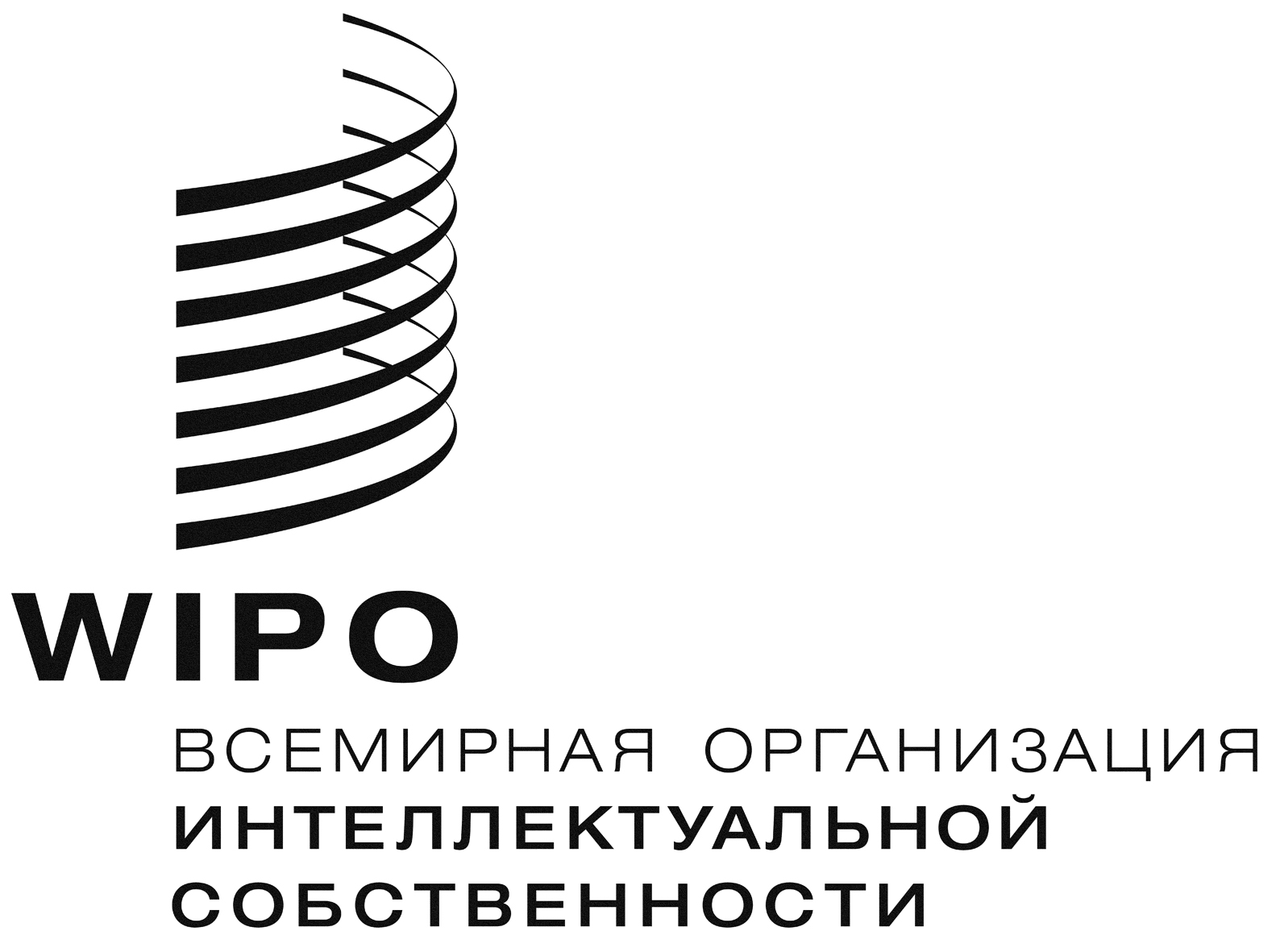 RA/54/1    A/54/1    A/54/1    ОРИГИНАЛ:  АНГЛИЙСКИЙОРИГИНАЛ:  АНГЛИЙСКИЙОРИГИНАЛ:  АНГЛИЙСКИЙДАТА:  22 сентября 2014 Г.ДАТА:  22 сентября 2014 Г.ДАТА:  22 сентября 2014 Г.